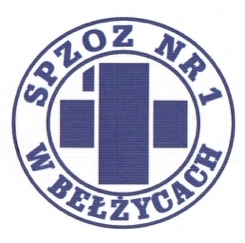                               SAMODZIELNY PUBLICZNY ZAKŁAD OPIEKI ZDROWOTNEJ NR 1W BEŁŻYCACH24-200 Bełżyce, ul. Przemysłowa 44NIP: 713-28-46-648,	 Regon: 432710721, 	Numer KRS: 0000208113Bank Spółdzielczy w Nałęczowie, Filia w Bełżycach 96 8733 0009 0015 3113 2000 0010Bełżyce, dn. 31.01.2024 r.Numer postępowania: ZP/GZ/05/2024Tryb: Podstawowy art. 275 pkt. 1Dotyczy postępowania pn.: Kompleksowa dostawa gazu ziemnego do celów grzewczych do budynków Samodzielnego Publicznego Zakładu Opieki Zdrowotnej Nr 1 w Bełżycach.Zamawiający działając na podstawie art. 284 ust. 2 oraz ust. 6 ustawy z dnia  11 września 2019 r. - Prawo zamówień publicznych (Dz. U. z 2023 r., poz. 1605 ze zmianami), przekazuje treść zapytań do SWZ wraz z udzielonymi odpowiedziami:Pytanie numer 9 : Czy  wyrażają  Państwo  zgodę  na  rozliczenie  w  grupie  taryfowej  od  W-1  do  W-3  na podstawie danych odczytowych przekazanych przez Zamawiającego na rzecz Wykonawcy, tak aby okres rozliczeniowy wynosił 1 miesiąc?Informujemy, że Zamawiający może podawać odczyty poprzez podanie odczytu SMSem lub podając odczyt na dedykowanym portalu.Odpowiedź: Tak, Zamawiający wyraża zgodę.Zamawiający informuje, że powyższe pytania oraz odpowiedzi na nie, stają się integralną częścią SWZ i będą wiążące przy składaniu ofert.